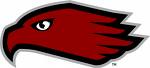 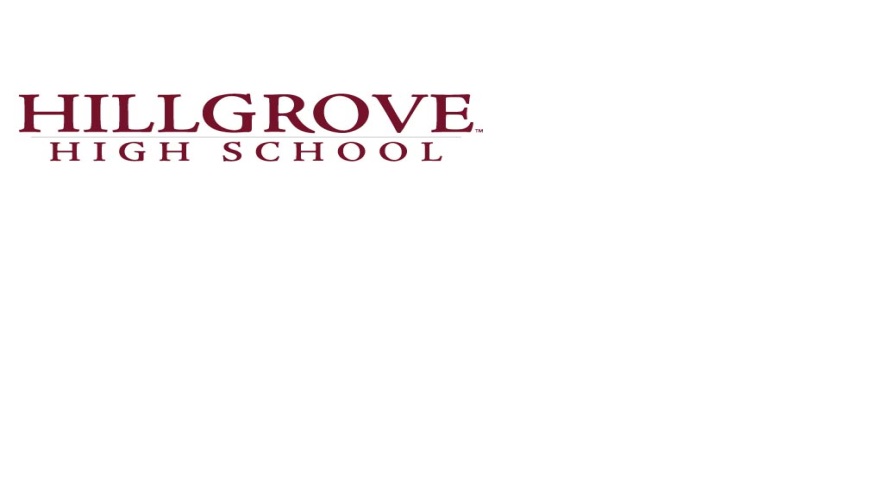 Course Guidelines and Syllabus –spring 2020American Literature Blog: mrsmontgomeryblog.weebly.comCOURSE DESCRIPTION:  American Literature/Composition is a college prep class that surveys American works and authors and will provide writing experiences related to informational, narrative, and argument styles of writing. Grammar, vocabulary development, listening, speaking, and research will also be included. GRADING: CCSD Grading Scale90-100 A		 80-89 B		74-79 C	 	70-73 D	 	69 and Below FGrading Procedures/ Percentages Reading Literature & Informational Texts		25%Writing						25%Speaking & Listening				15%Language					15%EOC Georgia Milestone/Final Exam		20%Non-standards based grades/ Life Skills	  0% (Record of learning application & conduct grade) *Papers will be graded and returned on average in a 2-week turnaround. Some assignments may be returned earlier or later than this time frame*Final Exams/ End of Course Georgia MilestoneA comprehensive final exam will not be given at the end of the course to assess mastery of the course; instead there will be a final Unit test during final exam week. There is a State-Mandated End-of-Course Georgia Milestone Test in American Literature that counts 20% of the final course grade. End-of-Course test scores are also posted on transcripts. Supplies: *Their Eyes Were Watching God by Zora Neale Hurston (novel)*The Glass Castle by Jeannette Walls (memoir)Post-it notesLined paperPens/ Highlighters (NO RED PENS!!!)Composition BookComputer accessIndependent Reading Books TextbooksSpringBoard: English Language Arts Grade 11 (Each student will receive a consumable textbook. This book can NOT be replaced)Tentative Semester Plan*Students are responsible for purchasing this book. **Students are responsible for purchasing the novel or having their own sticky notes for this unit. MAKE-UP WORK: In keeping with school policy, all make-up work must be completed within one week of the due date of the assignment/test for an excused absence for full credit. It is your responsibility as a student to maintain make-up work or any information discussed in class while absent. You are responsible for asking for any make up work and assigning appointments before school for make-up tests and quizzes.  If you are absent, look on the class blog for the information you missed. If you missed notes while you were gone, get that information from one of your classmates or check the blog; sometimes notes appear there. If you still have questions, ask the teacher before or after class if there is time or during extra-help hours. Bottom line: it is your responsibility. Long-term assignments or upcoming tests are expected to be completed on time even if absent the day prior. You will NOT have a week to make up major assignments/tests/quizzes!Grades will be placed as a zero until any outstanding work is made up.  If work is not made-up within the given time frame (one week), the grade of zero will remain as the final grade for that assignment.  You must come in before or after school to make up a quiz or test - class time is rarely available to make-up work. LATE-WORK:  The purpose of assignments is to aid students in acquiring the necessary skills of the class. With this being said, students are expected to turn in all assignments on time. However, students will be allowed to turn in any graded assignment throughout the unit. NO LATE HOMEWORK IS ACCEPTED (That’s anything worth 10 points or less). If a student misses a homework assignment due to an excused absence, he/she will be permitted to make-up the assignment or will be omitted from it all together. Late major assessments (That’s anything worth more than 10 points) will be accepted but for a penalty of 10% off per day it is late. Again, no late work for a unit will be accepted after the unit test has been administered. This includes vocabulary tests/mini-quizzes that occur within a unit.Tutorials:Tuesday and Thursday afternoons 3:30 – 4:30 in the English lab (tutoring times are available by appointment, and other times are available on other days and in the afternoons by appointment)Conferencing: Students may and should schedule time outside of class to conference with Mrs. Montgomery about their writing. This should be done prior to an assignment’s due date.Personal Electronic Devices Policy (Please see Student Handbook for more details)Electronic devices are not permitted UNLESS students have been given direct permission by the classroom teacher. Some situations and learning activities will be appropriate for use of electronic devices; others will not. The teacher will determine when it is appropriate to use cell phones, i-pods, e-readers, or other devices. Basic rules:Phone calls and/or texting are NEVER permitted in the classroom without direct permission from a teacher. Using a PED to take pictures or record is NEVER permitted in the classroom without direct permission from a teacher. PEDs are NEVER permitted to be out during a testing environment. If a PED is out during a testing situation, it will automatically be assumed that the student is cheating.If listening to music while working, ear pieces must be worn, and the volume must be low enough so another person cannot hear it. Sharing ear pieces is not permitted. Cell phones volumes should be on vibrate/silent throughout the class period to avoid distractionsIf at any time the teacher believes a student is abusing the privilege of using electronic devices, the privilege will be taken away and the student will receive an administrative referral.   CLASSROOM EXPECTATIONS:The faculty and students at Hillgrove are a community of people working together. In order to accomplish our goals, we must treat each other with mutual respect and adhere to established expectations of behavior.CLASSROOM PROCEDURESOnce the bell rings, be in the classroom and take out necessary materials for class and start reviewing/working on the warm-up.Bathroom/Hall Passes: No passes are given within the first or last 15 minutes of class #DEADTIME. You must use the Hillgrove pass to leave the room. Fill it out in pen, and have the teacher sign. If your requests for a pass become excessive, your privilege may be limited.  Class is not dismissed by the bell. Students are to remain in their seats until the teacher dismisses them. GENERAL CLASS BEHAVIORAL EXPECTATIONS Students are expected to be in class every day, arrive on time, and remain attentive, respectful, and on task throughout the entire class period. Be on time, on task & prepared to learn EVERYDAY failure to do so will result in a lower conduct grade. Necessary materials include books, notebooks, writing utensils, assignments, etc. Personal electronics for EDUCATIONAL PURPOSES ONLY and only during NON-INSTRUCTIONAL times.BE RESPONSIBLE for your own learning.RESPECT the teacher, the classroom, other students, andNo DISTRACTING Food or Drink – Drinks must have lids and your area must remain clean of food or drink debris. This privilege will be revoked if cleanliness becomes an issue. *Consequences for breaking any of the above rules:1) A verbal warning by the teacher2) A telephone call to the parents or guardian of the student in violation of classroom rules3) Morning or afternoon detention – it will be served within the week of the offense4) Referral to administration *If misconduct is an extreme offense, consequence one, two, and/or three from above may be by-passed. HONOR CODE/CHEATING:Cheating is not acceptable in any academic setting. There is no toleration!If a student is discovered cheating, the following consequences may occur:Assignment of a zero for that gradeStudent/teacher conferenceParent NotificationPossible misconduct form to be filed in student’s disciplinary file (depends on severity of the case)By signing this I acknowledge that I have accessed the syllabus via Mrs. Montgomery’s blog and I have read and understand the syllabus for American Literature class. If I would like an additional copy one can be provided upon request or printed from the blog.Student Name (Please print)________________________________________________Student Signature__________________________________________ Date__________Parent/Guardian Signature___________________________________________ Date___________Parents/Guardians,Please take a moment to complete the information below. Should you want to contact us please do not hesitate to send an email to Melody.Montgomery@cobbk12.org as this is the best method for communication and a timely response. We look forward to working with both you and your student to have a successful semester!IMPORTANT for PARENTS: Parents, please print the following information. ---------------------------------------------------------------------------------------------------------------------------** Please print legibly as this will be my primary means of communication. **Unit: Power of PersuasionAnchor Text: The Crucible, Arthur Miller 6 weeks Unit: Transcendentalism Mini UnitAnchor Texts: film study comparisons Dead Poets’ Society 2.5 weeksUnit: An American Journey**Anchor Text: Their Eyes Were Watching God, Zora Neale Hurston (you need to obtain a copy of this novel or sticky notes)5 weeksEOC3 daysUnit: The American Dream *Anchor Text: The Glass Castle, Jeanette WallThe Pursuit of Happyness3 weeksFinal Exam Review & Exam1 week